LEMBAR PERSETUJUANTugas Akhir Skripsi dengan judul( JUDUL SKIPSI )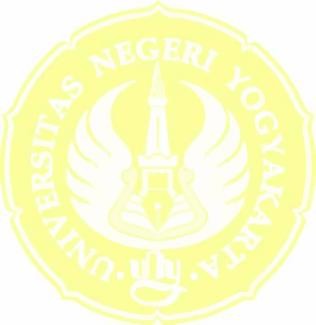 Disusun oleh: (Nama Mahasiswa) (NIM mahasiswa)Telah memenuhi syarat dan disetujui oleh dosen pembimbing untuk dilaksanakan ujian tugas akhir skripsi bagi yang bersangkutan.Yogyakarta, ………………….Mengetahui, 	DisetujuiKoord.  Program Studi,	Dosen Pembimbing,(nama Koord Prodi)	(Nama Dosen Pembimbing)NIP. ………………….	NIP. ……………………..